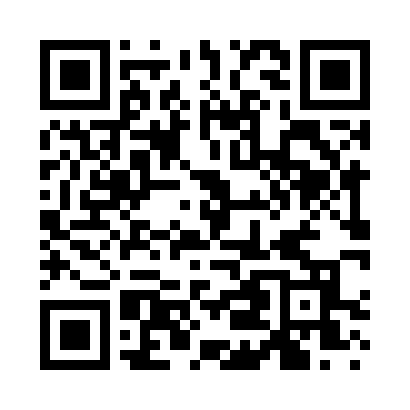 Prayer times for Cowen Corner, Massachusetts, USAWed 1 May 2024 - Fri 31 May 2024High Latitude Method: Angle Based RulePrayer Calculation Method: Islamic Society of North AmericaAsar Calculation Method: ShafiPrayer times provided by https://www.salahtimes.comDateDayFajrSunriseDhuhrAsrMaghribIsha1Wed4:125:3912:404:337:429:102Thu4:105:3812:404:337:439:113Fri4:085:3712:404:347:449:134Sat4:075:3512:404:347:469:145Sun4:055:3412:404:347:479:166Mon4:045:3312:404:357:489:177Tue4:025:3212:404:357:499:198Wed4:005:3012:404:357:509:209Thu3:595:2912:404:367:519:2210Fri3:575:2812:404:367:529:2311Sat3:565:2712:404:367:539:2512Sun3:545:2612:404:377:549:2613Mon3:535:2512:404:377:559:2714Tue3:515:2412:404:377:569:2915Wed3:505:2312:404:377:579:3016Thu3:495:2212:404:387:589:3217Fri3:475:2112:404:387:599:3318Sat3:465:2012:404:388:009:3519Sun3:455:1912:404:398:019:3620Mon3:435:1812:404:398:029:3721Tue3:425:1812:404:398:039:3922Wed3:415:1712:404:408:049:4023Thu3:405:1612:404:408:059:4124Fri3:395:1512:404:408:069:4325Sat3:375:1512:404:418:069:4426Sun3:365:1412:414:418:079:4527Mon3:355:1312:414:418:089:4628Tue3:345:1312:414:418:099:4829Wed3:345:1212:414:428:109:4930Thu3:335:1212:414:428:119:5031Fri3:325:1112:414:428:119:51